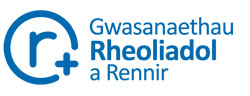 Ffurflen Archebu Diogelwch Bwyd mewn Arlwyo (Dyfarniad Lefel 2) Manylion Ymgeisydd Enw:___________________________________________________________________________________________ Cyfeiriad:______________________________________________________________________________________________________________________________________________________________________________________ Cod Post:_______________________ E-bost:______________________ Ffôn dydd:___________________________ Dyddiad y cwrs yr hoffech ei fynychu:________________________________________________________________ Nodwch y cynigir y cwrs a'r deunyddiau cwrs yn Saesneg yn unig. Os ydych yn gofyn am ieithoedd eraill ac eithrio Saesneg gweler rhestr o ddarparwyr hyfforddiant ychwanegol. Gofynion Cwrs Penodol Os oes gennych anghenion penodol y bydd angen i ni ddarparu ar eu cyfer i'ch galluogi i sefyll yr arholiad, nodwch hwy yma (e.e. arholiad llafar, ysgrifellu ayb.) Yna byddwn yn cysylltu â chi i drafod eich anghenion a pha drefniadau y bydd angen eu gwneud. Am y rheswm hwn os nad oes gennych anghenion penodol sicrhewch eich bod yn neilltuo eich lle 21 diwrnod cyn dyddiad y cwrs. _______________________________________________________________________________________________Gofynion Dietegol Rhowch fanylion yma os oes gennych unrhyw ofynion dietegol o ran y cinio bwffe (e.e. llysieuol, dim glwten) _______________________________________________________________________________________________ Amodau a Thelerau Trefnu Lle Mae Cyngor Caerdydd yn cadw’r hawl i ganslo neu newid unrhyw gwrs. Rhaid talu ffi’r cwrs cyn i’r cwrs gychwyn ac yn ddymunol â siec. Gall dirprwyon ganslo a mynychu cwrs arall, ond rhaid rhoi rhybudd o 2 ddiwrnod. Ni ellir rhoi ad-daliadau am beidio â mynychu. Mewn amgylchiadau eithriadol gofynnir i chi roi eich rhesymau yn ysgrifenedig. Dylai dirprwyon gyrraedd 15 munud ymlaen llaw i sicrhau y gellir dechrau'n brydlon. DatganiadRwyf wedi darllen y manylion ar y ffurflen hon ac rwy’n cytuno â’r amodau a thelerau.Llofnod: ................................................................ Dyddiad: ...................................................Dychwelwch y ffurflen hon â thaliad yn llawn i:Gwnewch sieciau yn daladwy i:CYNGOR CAERDYDD, AMDDIFFYN Y CYHOEDD, Gwasanaethau Rheoliadol a Rennir,NEUADD Y DDINAS, PARC CATHAYS,CAERDYDD CF10 3NDCYNGOR SIR CAERDYDD PEIDIWCH AG ANFON ARIAN DRWY'R POST